תחרויות גמר אליפות ישראל לבנות גילאי 7-15 חנוכה 2016בין התאריכים 26.12 ל 30.12 התקיימו במועדון השחמט בראשון לציון חמש תחרויות גמר אליפות ישראל לבנות 2016-17.בתחרויות אלו שהתקיימו באווירה טובה ובתנאים טובים השתתפו 62 בנות מספר המהווה שיא לגמרי הבנות ואולי גם לכל תחרות בנות אי פעם בארץ (כולל תחרויות קבוצתיות).בטקס הפתיחה שהתקיים ב 26.12 נכחו ובירכו מנ"כל המועדון המארח מר בוריס אלתרמן וחבר הנהלת האיגוד מר עדי להב שבתו מיכל-אלופת ישראל לנשים 2016 אף ניתחה משחקים עם הבנות בתחרות .מצ"ב תמונה מטקס הפתיחה: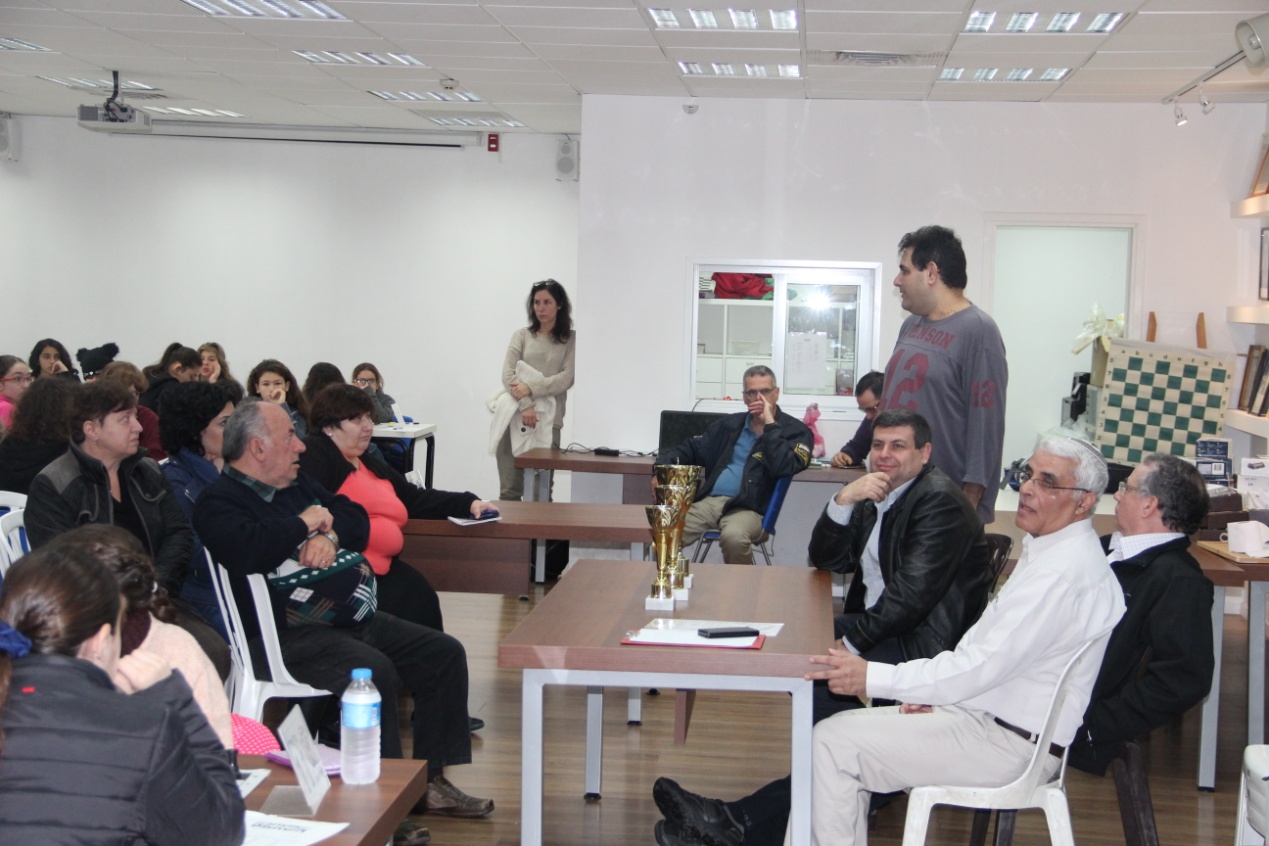 מצ"ב קישורים לכל תוצאות התחרויות השונות לפי גילאים:גמר אליפות ישראל לבנות עד גיל 7גמר אליפות ישראל לבנות עד גיל 9גמר אליפות ישראל לבנות עד גיל 11גמר אליפות ישראל לבנות עד גיל 13גמר אליפות ישראל לבנות עד גיל 15בטקס הסיום ברך יו"ר האיגוד מר דני פורת את המשתתפות וציין את תרומת המועדון המקומי ראשון לציון לטיפוח שחמט הנשים בארץ. ראשון לציון היא אלופת ליגת הנשים מזה שנתיים ברציפות,3 מ4 הראשונות באליפות ישראל לנשים 2016 הן ממועדון זה(מיכל להב עדי פדרובסקי ואמא שלומית) וכן 2 מחברות נבחרת הנשים שרשמה הופעה יוצאת מהכלל באולימפיאדה האחרונה בבאקו-מרסל אפרוימסקי ומיכל להב. כן ברך עודד רוס בשם ועדת הנוער את המשתתפות.מצ"ב תמונות מטקס הסיום ושל כל המנצחות בגילאים השונים.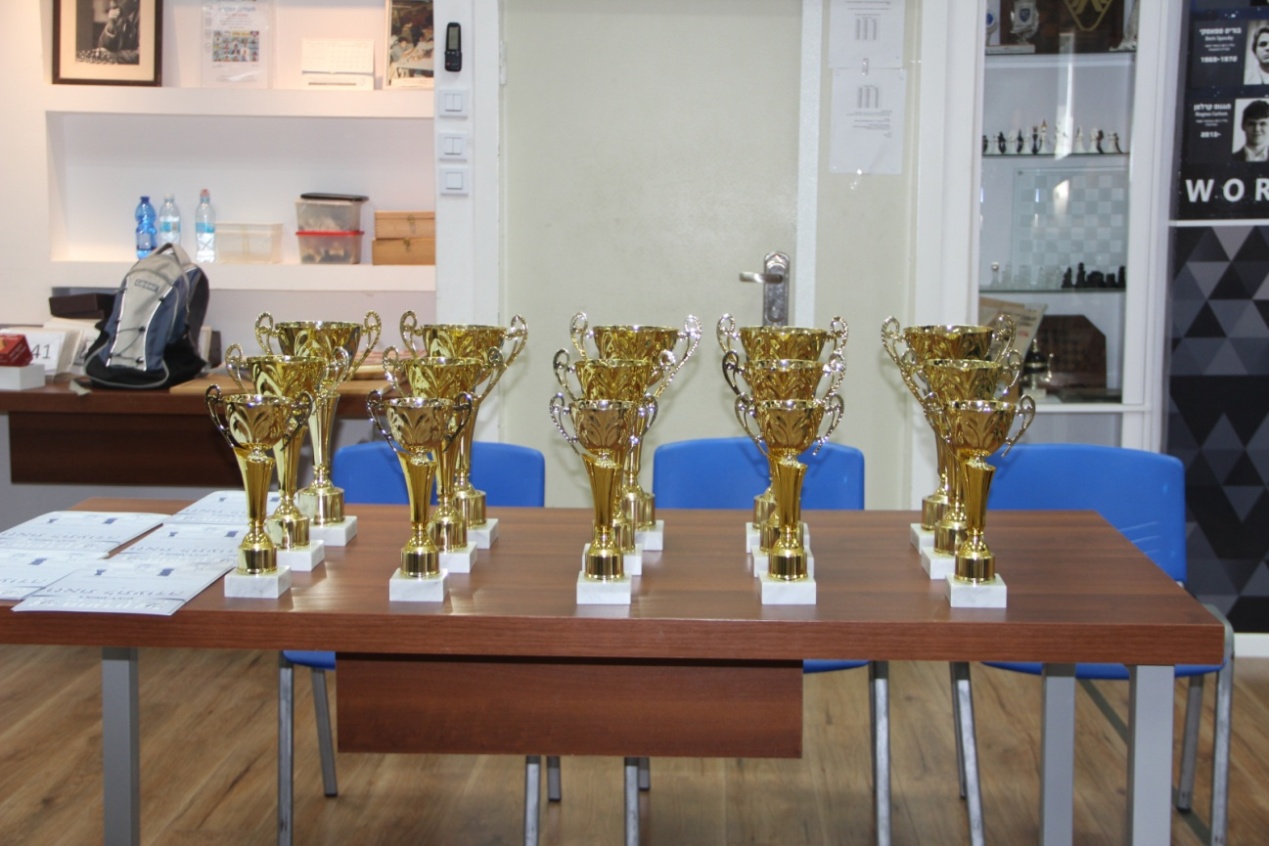 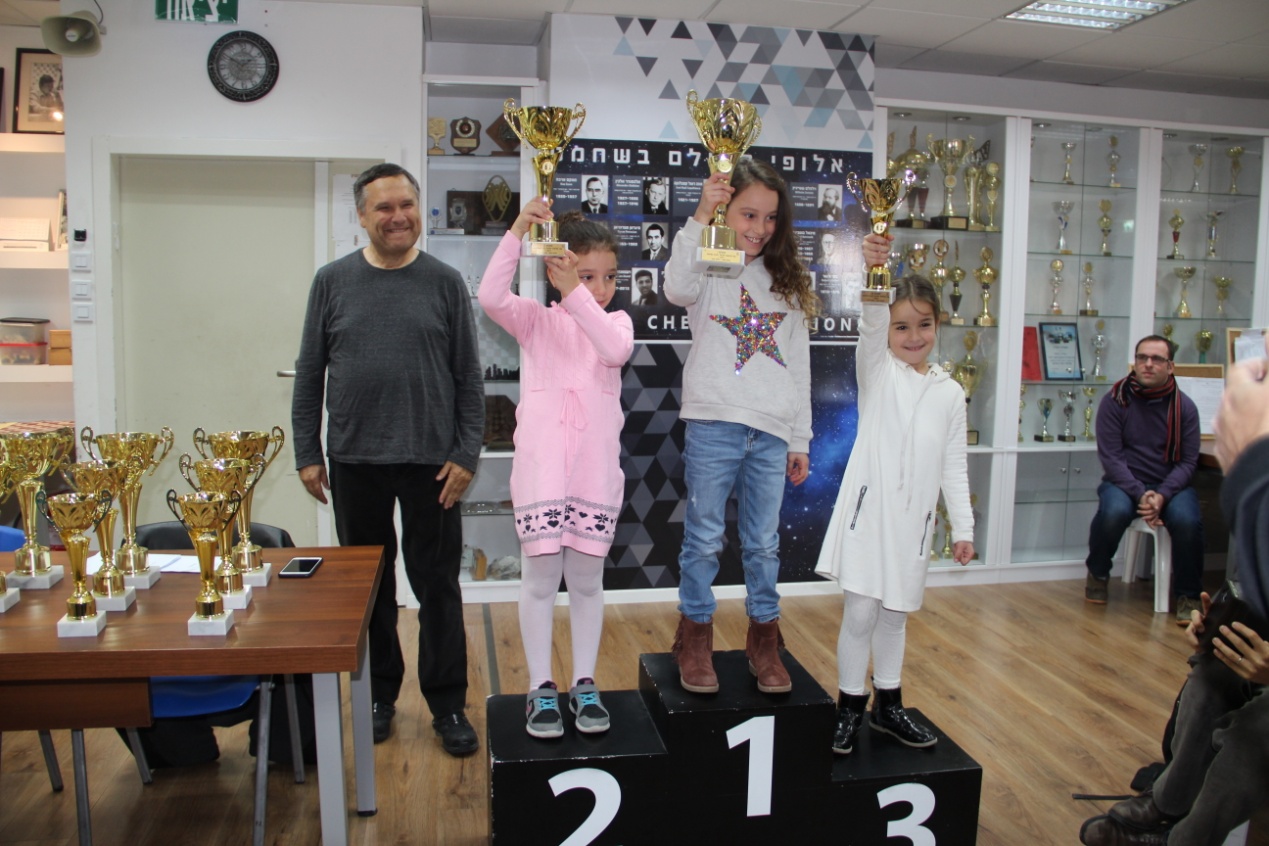 שלושת המקומות הראשונים – עד גיל 7הערה:בינתיים לאחר ערעור שהוגש על התוצאות בגיל זה חולקות הראל רז עדן ושירה מיכאלי את המקום השני עם כל הזכויות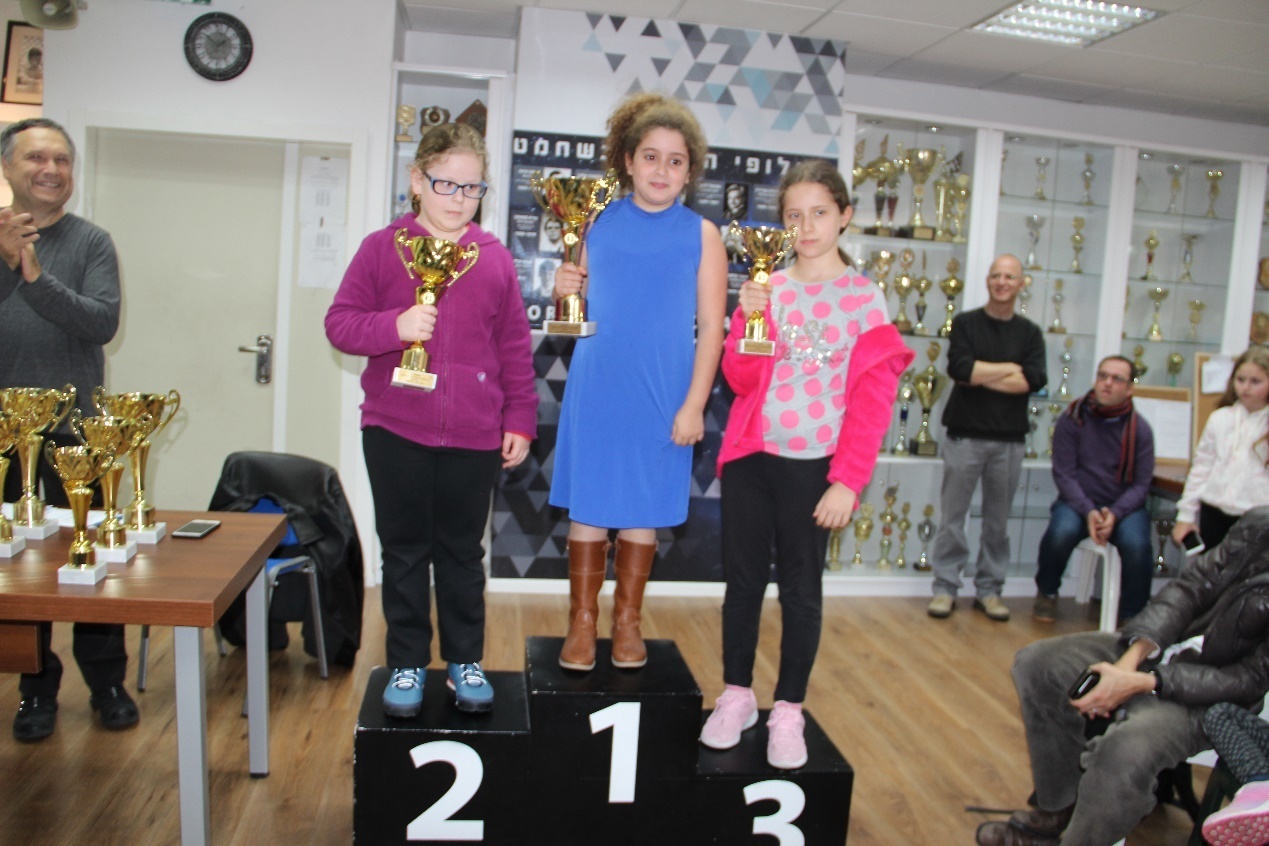 שלושת המקומות הראשונים – עד גיל 9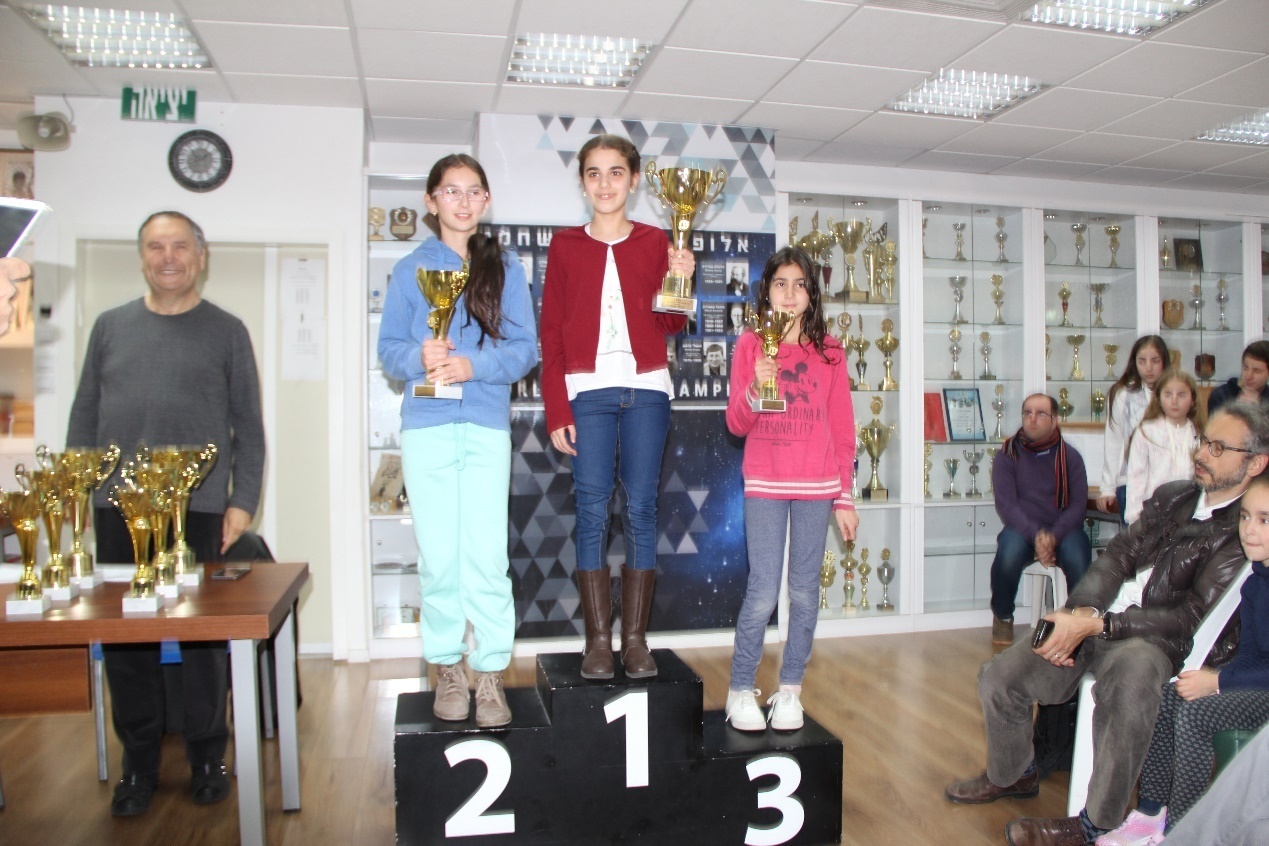 שלושת המקומות הראשונים – עד גיל 11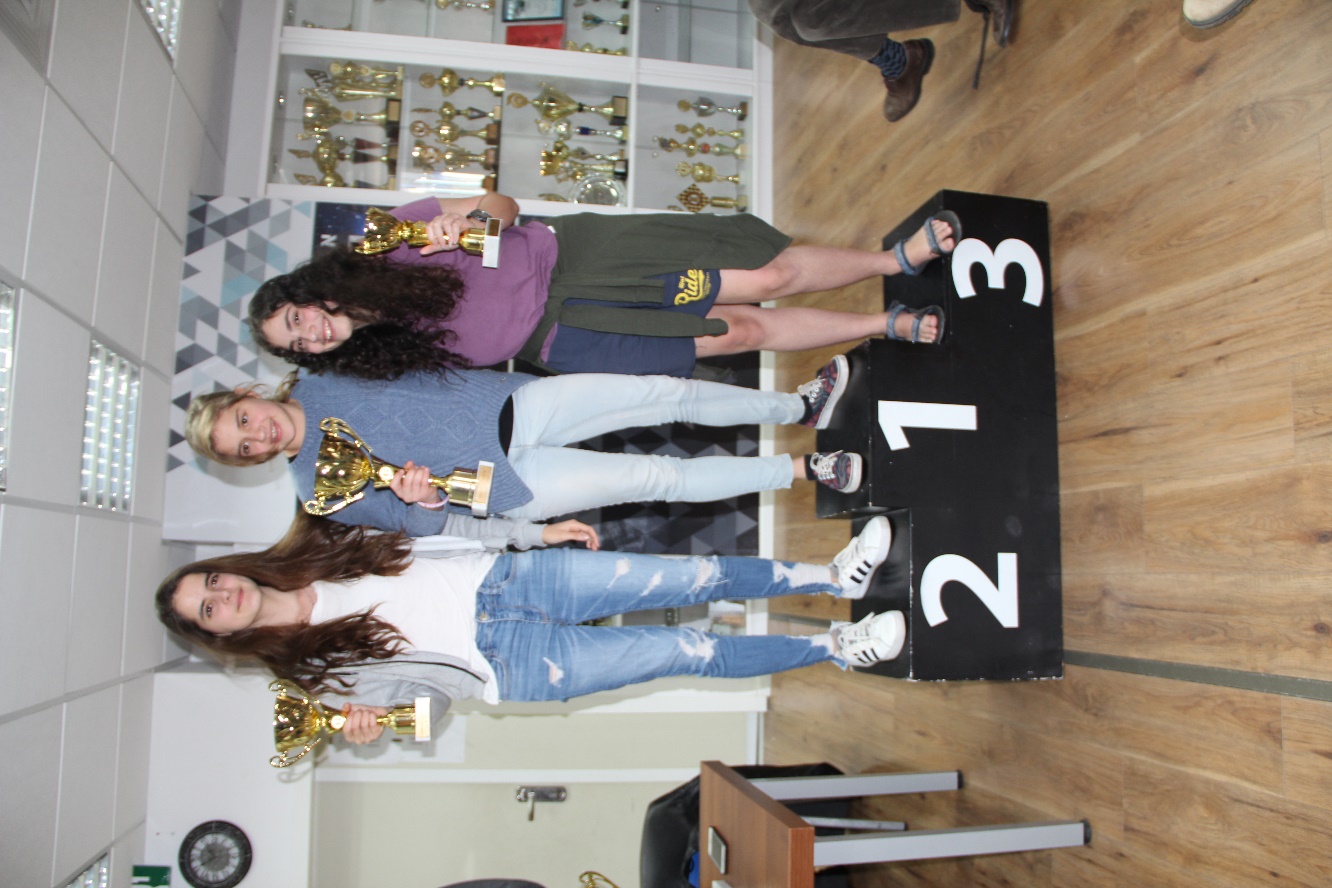 שלושת המקומות הראשונים – עד גיל 13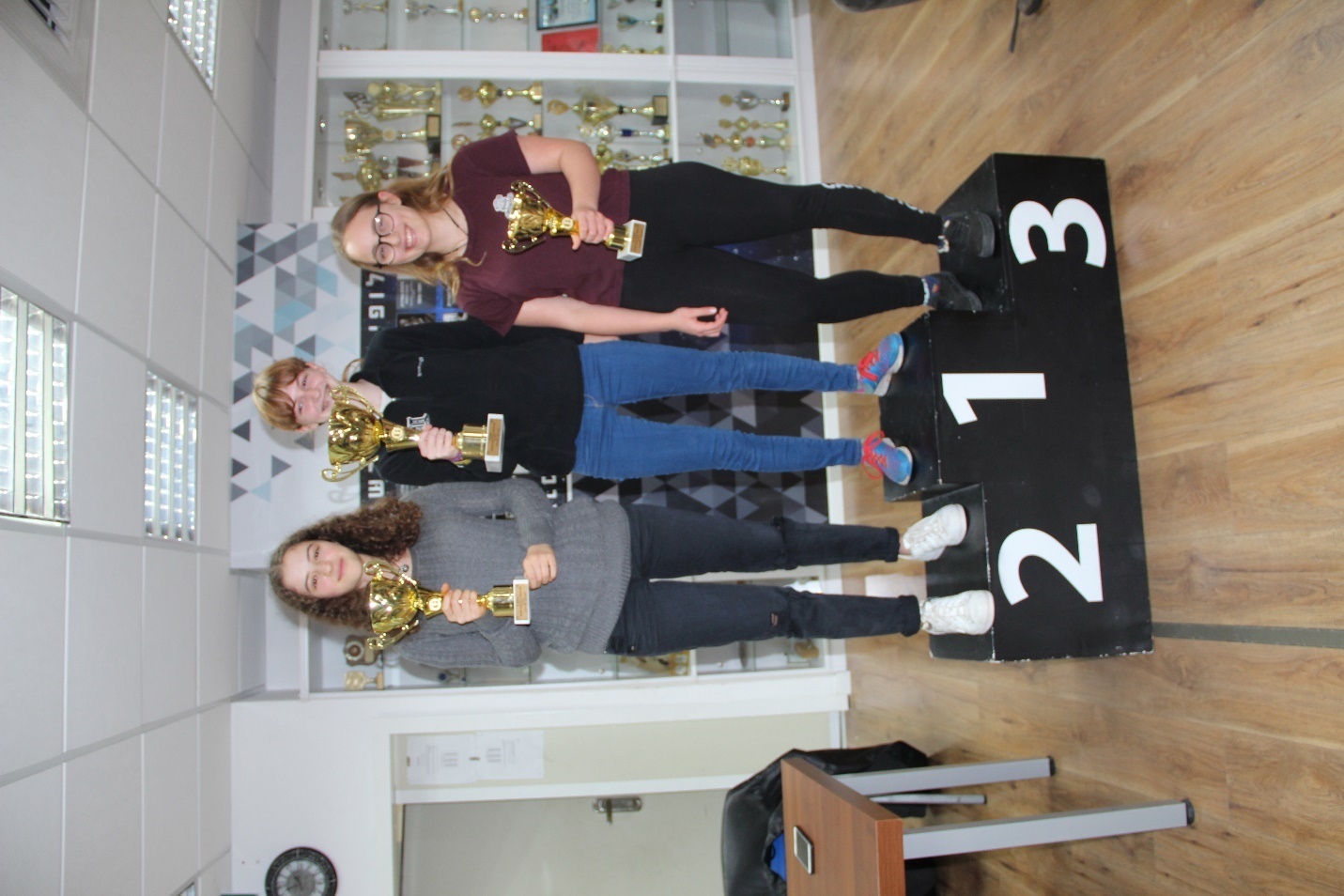 שלושת המקומות הראשונים – עד גיל 15בתור המהלך היפה בתחרות זכה המהלך הבא של וארי בזבלוק בגיל 9וארי בלבן ובדיוק השחור שיחקה פ-ד4נראה שלבן בקשיים וחייב להקריב טיב אבל לוארי היו תכניות אחרות....פ-ז5 ושחור נכנעה לאחר 40 דקות חשיבה. הקרבה לא שגרתית לילדה בת 9 עם מד כושר קצת מעל 1200!הסיום המעניין הבא זיכה את יעל כהן בגיל 13 במקום השלישי והנחיל לאלופה מישל קטקוב את הפסדה היחיד באליפות:לבן:מישל קטקוב  שחור: יעל כהןתור לבן: מצב הלבן קשה אך יש הצלה אחרונה.מישל שיחקה: מ-ז5 ולאחר מ-ה2ר-ח4 ו2ר:ו2 מ:ו2מ:ח5 מ-ו3 ולבן נכנעהבמקום מ-ז5 המהלך ח3 היה מציל חצי נקודה.המשך אפשרי:ח3  מ-ה2ר-ד4 ו2ר:ו2 מ:ו2ח:ז4 ח4 ז5 ח3 ( על פ-ג5 יבוא מ-ז4)ז6 ח2ז7 ח1+מהז8+מה